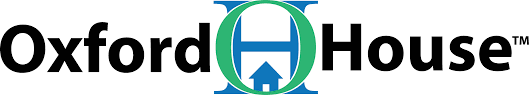 of Tennessee